
                                 Province of the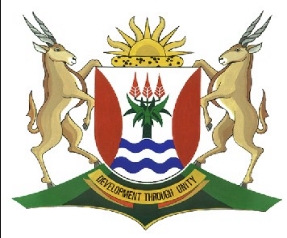 EASTERN CAPEEDUCATIONDIRECTORATE SENIOR CURRICULUM MANAGEMENT (SEN-FET)HOME SCHOOLING SELF-STUDY WORKSHEET ANSWER SHEETQuestion 11.1.1 A 1.1.2 C 															(2×2) (4)1.2.1 Enzyme 	1.2.2 Lacteal 	1.2.3 Amino acids 	1.2.4 Lipases														(1×4) (4)Question 22.1 Villus structure 	2.2 Small intestine 	2.3 - It is long, which means it has a very large surface area for absorption       - It has many folds which enlarges the surface area for maximum absorption of nutrients       - millions of villi and micro-villi which enlarge the surface area even further       - The thin-walled villi (outer walls of villi are lined by a single layer of columnar epithelium) facilitate easy 	absorption.- Absorptive surface is kept moist  by digestive juices and mucus to facilitate diffusion of nutrients. 			(Mark the first TWO only) 	 2.4 E  					 A- Lacteal B- Artery       C- Goblet cells  D- Epithelial E- Vein 2.6 Mitochondria  2.7 E 2.8 Active 2.9 A				  (15)Question 33.1 Oesphagus 3.2  Peristalsis 3.3 Peristalsis is the movement of food  through the digestive system  by the rhythmic contraction and relaxation of circular muscles  along the alimentary canal. 3.4 Stomach						(6)Question 44.1 -Carbohydrates are broken down to smaller size by teeth - and the stomach churns/ mixes the food  to become a liquid-which is known as chyme. -Carbohydrases/ amylase - in the saliva, -in the pancreatic juice -and intestinal juice  break down the-polysaccharides (starch) -to disaccharides  and- eventually to monosaccharides -in an alkaline medium		 (Mark any 9)4.2  -Glucose  in small intestine moves-and by active transport   which requires energy -and by diffusion  passive/ no energy required -through the columnar epithelial cells -into the blood capillaries -of the villus.   (Mark any 6)(15)Grand total: 45SUBJECTLIFE SCIENCESGRADE11DATE24 July 2020TOPICPROCESS OF DIGESTION AND ABSORBTIONTERM 1REVISIONTERM 2 CONTENT